CENTRO UNIVERSITÁRIO FANOR WYDENCURSO DE -----------NOME DO ALUNOTÍTULO DO TRABALHO: SUBTÍTULO (se houver)CIDADEANONOME DO ALUNOTÍTULO DO TRABALHO: SUBTÍTULO (se houver) Monografia apresentada ao curso de ------, do Centro Universitário Fanor | Wyden, como requisito parcial para a obtenção do grau de Bacharel em ---------------.Orientador: Prof. Dr. ---------------------.CIDADEANO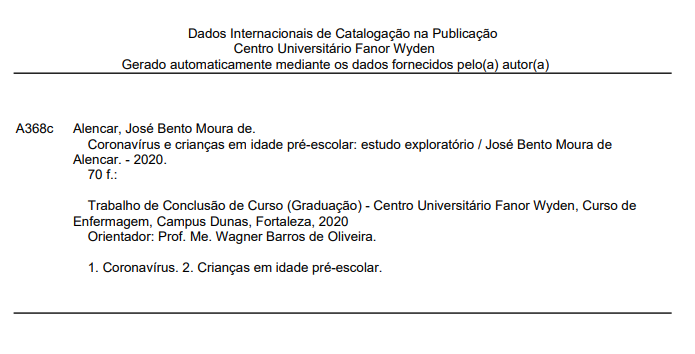 NOME DO ALUNOTÍTULO DO TRABALHO: SUBTÍTULO (se houver)Monografia apresentada ao curso de ------, do Centro Universitário Fanor | Wyden, como requisito parcial para a obtenção do grau de Bacharel em ---------------.Aprovado em: _____/_____/_____BANCA EXAMINADORA_________________________________________________Profa. Dra. Nome completo do orientador (Orientadora)Centro Universitário Fanor Wyden__________________________________________________Prof. Ms. Nome completo do examinador (Examinador)Centro Universitário Fanor Wyden__________________________________________________Prof. Dr. Nome completo do examinador (Examinador)Centro Universitário Fanor WydenÀ minha família, pela presença e apoio constante em minha vida.AGRADECIMENTOSPrimeiramente a Deus, por ter me dado força e perseverança para continuar superando as dificuldades. Aos meus pais, por estarem sempre comigo em todos os momentos e me apoiando em todas as decisões tomadas em minha vida. À UniFanor, por me proporcionar um ambiente de aprendizado de excelente qualidade. Ao professor orientador, pelos ensinamentos no decorrer da minha graduação e paciência durante as orientações do trabalho de conclusão de curso. Aos meus professores, que não mediram esforços em transmitir os melhores conhecimentos durante minha formação acadêmica. Aos meus amigos, que sempre me apoiaram para eu continuar seguindo em frente.   “Deus nos concede, a cada dia, uma página de vida nova no livro do tempo. Aquilo que colocarmos nela, corre por nossa conta.”		Chico XavierRESUMOApresentação concisa dos pontos relevantes do documento, fornecendo uma visão rápida e clara do conteúdo. Deve ser informativo, conter de 150 a 500 palavras, apresentando finalidades, metodologia, resultados e conclusões. Deve-se usar o verbo na voz ativa e na terceira pessoa do singular. Deve ser redigido em parágrafo único, mesma fonte do trabalho, e espaçamento simples entre linhas. Deve ser redigido em parágrafo único, mesma fonte do trabalho, e espaçamento simples entre linhas. Resumo resumo resumo resumo resumo resumo resumo resumo resumo resumo resumo resumo resumo resumo resumo resumo resumo resumo resumo resumo resumo resumo resumo resumo resumo resumo resumo resumo resumo resumo resumo resumo resumo resumo resumo resumo resumo resumo resumo resumo resumo resumo resumo resumo resumo resumo resumo resumo resumo resumo resumo resumo resumo resumo resumo resumo resumo resumo resumo resumo resumo resumo resumo resumo resumo resumo resumo resumo resumo resumo resumo resumo resumo resumo resumo resumo resumo resumo resumo resumo resumo resumo resumo resumo.Palavras-chave: Palavra1. Palavra2. Palavra3.ABSTRACTTradução do resumo em língua vernácula para outro idioma de propagação internacional (em inglês ABSTRACT, em francês RESUMÉ, e espanhol RESUMEN). Na abstract is a brief summary of an article of reseach, thesis, review, conference, proceeding or any ind-depth analysis on a particular subject or discipline, and is often used to help the reader quickly become aware of the purpose of the article. When used, na abstract Always appears at the beginning of a manuscript, which acts as the entry services are available for a number of academic disciplines, aiming at crafting a body of literature for that particular subject. Abstract abstract abstract abstract abstract abstract abstract abstract abstract abstract abstract abstract abstract abstract abstract abstract abstract abstract abstract abstract abstract abstract abstract abstract abstract abstract abstract abstract abstract abstract abstract abstract abstract abstract abstract abstract abstract abstract abstract abstract abstract abstract abstract abstract abstract abstract abstract abstract abstract abstract abstract.Keywords: Word1. Word2. Word3.LISTA DE ILUSTRAÇÕESFigura 1 - Capa ................................................................................................ 14Figura 2 - Folha de rosto .................................................................................. 16Figura 3 - Modelo de ficha catalográfica .......................................................... 17Figura 4 - Modelo de errata ............................................................................. 18Figura 5 - Modelo de termo de aprovação ....................................................... 19LISTA DE TABELASTabela 1 – Indicadores da Produção acadêmica no Brasil ...............................68Tabela 2 – Produção de Trabalhos acadêmicos ..............................................70Tabela 3 – Produção acadêmica na Universidade ...........................................73Tabela 4 – Estrutura de um trabalho acadêmico ..............................................80Tabela 5 – Indicadores de artigos na área da saúde ........................................83LISTA DE ABREVIATURAS E SIGLASBNDES   Banco Nacional de Desenvolvimento Econômico e SocialFil.           FilosofiaIBICT      Instituto Brasileiro de Informação em Ciências e TecnologiaIBMEC    Instituto Brasileiro de Mercados e CapitaisLISTA DE SÍMBOLOS@    Arroba£      Libra§      SeçãoSUMÁRIO1 INTRODUÇÃO 	9 1.1 SEÇÃO SECUNDÁRIA 	101.1.1 Seção terciária 	111.1.1.1 Seção quaternária 	121.1.1.1.1 Seção quinaria 	132 ESTRUTURA DO TRABALHO MONOGRÁFICO 	142.1 ELEMENTOS PRÉ-TEXTUAIS 	152.1.1 Capa 	162.1.2 Folha de rosto 	172.1.2.1. Anverso da folha 	182.1.2.2 Verso da folha de rosto 	192.1.3 Errata 	203 CONSIDERAÇÕES FINAIS 	21REFERÊNCIAS 	22APÊNDICE A – INSTRUMENTO DE COLETA DE DADOS 	24ANEXO A – BASES DE DADOS, ESTRATÉGIAS DE BUSCA E REFERÊNCIAS	261 INTRODUÇÃO	Primeiro capítulo, parte inicial do texto, onde deve constar a delimitação do assunto tratado, objetivos da pesquisa e outros elementos necessários para situar o tema do tratado (ABNT, 2011).Sendo assim, deve conter a ideia global do trabalho. O objetivo principal é que o leitor tenha embasamento a respeito do contexto da pesquisa. Não é recomendado criar seções dentro da introdução, o texto deve ser corrente. As informações que devem conter na introdução estão abaixo, sem necessariamente ser nesta ordem e com todos os itens.	Na problemática, o leitor deve conhecer o problema, que deve esclarecer a dificuldade com a qual o autor se defrontou e o que pretende resolver por meio da pesquisa. O objetivo geral e objetivos específicos – deixa claro o que o pesquisador pretende alcançar. Na justificativa, o autor deve expor os motivos de ordem prática e teórica pelos quais escolheu o tema, as contribuições que pretende prestar e etc.;Sobre a formulação de hipóteses, o autor deve explicar as soluções e explicações. Na metodologia, o autor deve esclarecer as técnicas e procedimentos utilizados. Revisão de literatura, o autor cita os teóricos que foram utilizados para dar embasamento à sua pesquisa. Por fim, na estrutura do trabalho, o autor deve apresentar de forma resumida as seções do trabalho.Texto texto texto texto texto texto texto texto texto texto texto texto texto texto texto texto texto texto texto texto texto texto texto texto texto texto texto texto texto texto texto texto texto texto texto texto texto texto texto texto texto texto texto texto.Texto texto texto texto texto texto texto texto texto texto texto texto texto texto texto texto texto texto texto texto texto texto texto texto texto texto texto texto texto texto texto texto texto texto texto texto texto texto texto texto texto texto texto texto.Texto texto texto texto texto texto texto texto texto texto texto texto texto texto texto texto texto texto texto texto texto texto texto texto texto texto texto texto texto texto texto texto texto texto texto texto texto texto texto texto texto texto texto texto.Texto texto texto texto texto texto texto texto texto texto texto texto texto texto texto texto texto texto texto texto texto texto texto texto texto texto texto texto texto texto texto texto texto texto texto texto texto texto texto texto texto texto texto texto.2 TÍTULO DA SEÇÃO PRIMÁRIA Parte principal do trabalho do texto, ou seja, parte nuclear do trabalho, que contém a exposição ordenada e pormenorizada do assunto, conforme Andrade (2003, p. 94) “apresentam os argumentos, os juízos, através do raciocínio lógico, cartesiano, inerente a todo trabalho científico.”Divide-se em seções ou subseções, ou seja, capítulos e subcapítulos, que variam em função da abordagem do tema e do método.2.1 TÍTULO DA SEÇÃO SECUNDÁRIATexto texto texto texto texto texto texto texto texto texto texto texto texto texto texto texto texto texto texto texto texto texto texto texto texto texto texto texto texto texto texto texto texto texto texto texto texto texto texto texto texto texto texto texto.Texto texto texto texto texto texto texto texto texto texto texto texto texto texto texto texto texto texto texto texto texto texto texto texto texto texto texto texto texto texto texto texto texto texto texto texto texto texto texto texto texto texto texto texto.Texto texto texto texto texto texto texto texto texto texto texto texto texto texto texto texto texto texto texto texto texto texto texto texto texto texto texto texto texto texto texto texto texto texto texto texto texto texto texto texto texto texto texto texto.2.1.1 Título da seção terciáriaTexto texto texto texto texto texto texto texto texto texto texto texto texto texto texto texto texto texto texto texto texto texto texto texto texto texto texto texto texto texto texto texto texto texto texto texto texto texto texto texto texto texto texto texto.Segundo Pádua (2016, p. 23):Por estarem em condição ímpar, sem comparações e na incerteza de haver outras realizações, os trilitos de Stonehenge podem ser considerados como a primeira grande criação da arquitetura, precedendo os pilares e vigas que usamos na atualidade. De acordo com Bastos e Keller (2006, p. 38), “A leitura é um processo que envolve algumas habilidades, entre as quais a interpretação do texto e a sua compreensão.” Ainda segundo Mansur (2009), a maioria dos Escritórios de Gerenciamento de Projetos ainda é bastante jovem, com idade entre dois e cinco anos, mas a grande quantidade de PMOs com idade acima de cinco anos mostra que esta estrutura de organização dos projetos não é um modismo de curto prazo.A expressão ciência e tecnologia e inovação, comumente abreviada para CT&I, reflete a interação e a interdependência entre essas áreas. Pela sua natureza, o conhecimento científico, tecnológico e a inovação dependem da comunicação, e a comunicação desses conhecimentos é objeto de estudo da ciência da informação (MUELLER, 2014)Como suportes de comunicação adotados pelas respectivas entidades para disseminar o conhecimento produzido nas áreas correspondentes:A inteligência competitiva (IC) tem sido objeto de pesquisa tanto da Ciência da Administração (CA), como da Ciência da Informação (CI), [...] em função da globalização do mercado de capital e aumento da competitividade, o que motivou inclusive a emergência da gestão da informação e do conhecimento (ROSAS, 2008, p. 130)Texto texto texto texto texto texto texto texto texto texto texto texto texto texto texto texto texto texto texto texto texto texto texto texto texto texto texto texto texto .           Figura 1 – Estrutura monolítica conhecida como Stonehenge, situada em Witshire, Inglaterra.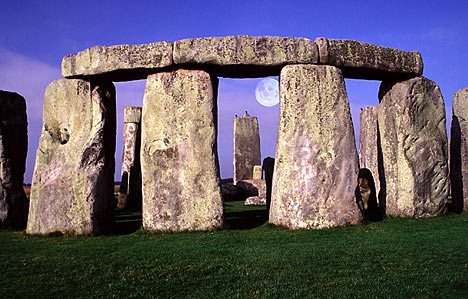            Fonte: IMC (2017)2.1.1.1 Título da seção quaternáriaTexto texto texto texto texto texto texto texto texto texto texto texto texto texto texto texto texto texto texto texto texto texto texto texto texto texto texto texto texto texto texto texto texto texto texto texto texto texto texto texto texto texto texto texto.Texto texto texto texto texto texto texto texto texto texto texto texto texto texto texto texto texto texto texto texto texto texto texto texto texto texto texto texto texto texto texto texto texto texto texto texto texto texto texto texto texto texto texto texto.Texto texto texto texto texto texto texto texto texto texto texto texto texto texto texto texto texto texto texto texto texto texto texto texto texto texto texto texto texto texto texto texto texto texto texto texto texto texto texto texto texto texto texto texto.Quadro 1 – Informações sobre entrega de TCCs na bibliotecaFonte: Dados da pesquisa (2019)2.1.1.1 Título da seção quinariaTexto texto texto texto texto texto texto texto texto texto texto texto texto texto texto texto texto texto texto texto texto texto texto texto texto texto texto texto texto texto texto texto texto texto texto texto texto texto texto texto texto texto texto texto.Texto texto texto texto texto texto texto texto texto texto texto texto texto texto texto texto texto texto texto texto texto texto texto texto texto texto texto texto texto texto texto texto texto texto texto texto texto texto texto texto texto texto texto texto.Texto texto texto texto texto texto texto texto texto texto texto texto texto texto texto texto texto texto texto texto texto texto texto texto texto texto texto texto texto texto texto texto texto texto texto texto texto texto texto texto texto texto texto texto.Texto texto texto texto texto texto texto texto texto texto texto texto texto texto texto texto texto texto texto texto texto texto texto texto texto texto texto texto texto texto texto texto texto texto texto texto texto texto texto texto texto texto texto texto texto texto texto texto texto texto texto texto texto texto texto texto texto texto texto texto texto texto texto texto texto, conforme a Figura 1.Figura 2 – Organização do conhecimento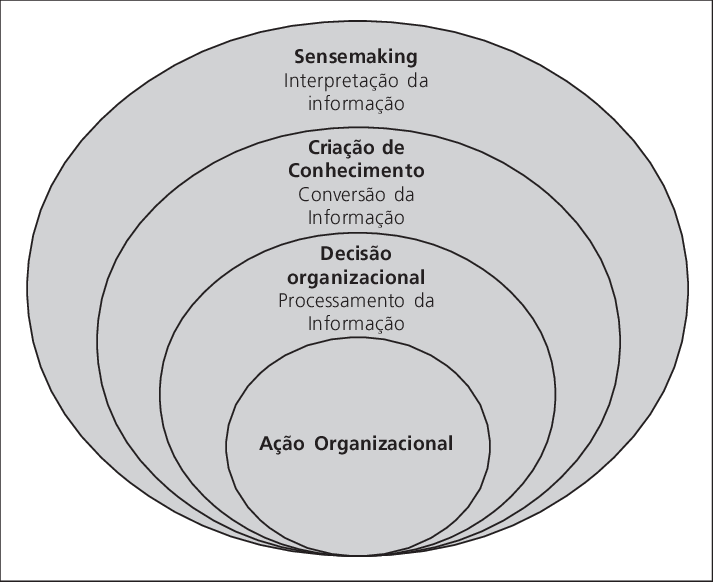 Fonte: Choo (2001)Texto texto texto texto texto texto texto texto texto texto texto texto texto texto texto texto texto texto texto texto texto texto texto texto texto texto texto texto texto texto texto texto texto texto texto texto texto texto texto. Na Figura 2 apresentamos o ciclo da informação proposto pelos autores.                             Figura 3 – Ciclo PDCA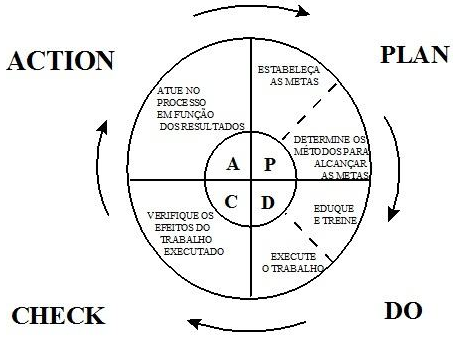                              Fonte: Campos (1996)3 TÍTULO DA SEÇÃO PRIMÁRIATexto texto texto texto texto texto texto texto texto texto texto texto texto texto texto texto texto texto texto texto texto texto texto texto texto texto texto texto texto texto texto texto texto texto texto texto texto texto texto, conforme Tabela 1. Tabela 2 – Cursos com o maior número de publicações  Fonte: Dados da Pesquisa (2019)Texto texto texto texto texto texto texto texto texto texto texto texto texto texto texto texto texto texto texto texto texto texto texto texto texto texto texto texto texto texto texto texto texto texto texto texto texto texto texto texto texto texto texto texto texto texto texto texto texto texto texto texto texto texto texto texto texto texto.De acordo com a Tabela 2 texto texto texto texto texto texto texto texto texto texto texto texto texto texto texto texto texto texto texto texto texto texto texto texto texto texto texto texto texto texto texto texto texto texto texto texto texto texto.Tabela 3 – Informações sobre entrega de TCCs na biblioteca.Fonte: Dados da pesquisa (2019)4 CONSIDERAÇÕES FINAISApresentam-se as conclusões ou considerações finais apoiadas no desenvolvimento do assunto. É a recapitulação sintética dos resultados obtidos. Pode apresentar recomendações e sugestões para pesquisas futuras. Parte final.Texto texto texto texto texto texto texto texto texto texto texto texto texto texto texto texto texto texto texto texto texto texto texto texto texto texto texto texto texto texto texto texto texto texto texto texto texto texto texto texto texto texto texto texto texto texto texto texto texto texto texto texto texto texto texto texto texto texto texto texto texto texto texto texto texto texto texto texto texto texto texto texto texto texto texto texto.Texto texto texto texto texto texto texto texto texto texto texto texto texto texto texto texto texto texto texto texto texto texto texto texto texto texto texto texto texto texto texto texto texto texto texto texto texto texto texto texto texto texto texto texto texto texto texto texto texto texto texto texto texto texto texto texto texto texto texto texto texto texto texto texto texto texto texto texto texto texto texto texto texto texto texto texto texto texto texto texto texto texto texto texto texto texto texto texto texto texto texto texto.REFERÊNCIASALVES-MAZZOTTI, Alda Judith; GEWANDSZNAJDER, Fernando. O método nas ciências naturais e sociais: pesquisa quantitativa e qualitativa. In:______. Revisão da bibliografia. 2.ed. São Paulo; Thomson, 1999. Cap. 8, p.179-188. ANDRADE, Maria Margarida de. Introdução à metodologia do trabalho científico. São Paulo, 1999. ________. Introdução à metodologia do trabalho científico. 6.ed. São Paulo: Atlas, 2003. ASSOCIAÇÃO BRASILEIRA DE NORMAS TÉCNICAS. NBR 6024: informação e documentação: numeração progressiva das seções de um documento escrito – apresentação. Rio de Janeiro, 2012. ASSOCIAÇÃO BRASILEIRA DE NORMAS TÉCNICAS. NBR 6028: informação e documentação – resumo – apresentação. Rio de Janeiro, 2003. BARROS, Aidil de Jesus Paes de; LEHFELD, Neide Aparecida de Souza. Projeto de pesquisa: propostas metodológicas. 14.ed. Petrópolis (RJ), 2003. FRANÇA, Júnia Lessa et alii. Manual para normalização de publicações técnico científicas. 6.ed. Belo Horizonte: Ed. da UFMG, 2003. GIL, Antonio Carlos. Projetos de pesquisa. 3.ed. São Paulo: Atlas, 1996.   ________. Métodos e técnicas de pesquisa social. 5.ed. São Paulo: Atlas, 1999. KÖCHE, José Carlos. Fundamentos de metodologia científica: teoria da ciência e prática da pesquisa. 14.ed. Petrópolis (RJ): Vozes, 1997. LAKATOS, E. M., MARCONI, M. A. Fundamentos de metodologia científica. 4. ed. São Paulo: Atlas, 2001. MARCANTONIO, Antonia Terezinha; SANTOS, Martha Maria dos Santos; LEHFELD, Neide Aparecida de Souza. Elaboração e divulgação do trabalho científico. São Paulo; Atlas, 1993.  SIMIONATO, Renata et al. Adesão ao tratamento de adolescentes com diabetes mellitus tipo 1. Ciência & Saúde. Porto Alegre, v.11, n.3, p.184-189, 2018. APÊNDICE A – INSTRUMENTO DE COLETA DE DADOSQUESTIONÁRIOA - PERFIL DO ENTREVISTADO1 Cargo:(  ) Assistente  (  ) Estagiário (  ) Analista (  ) Supervisot Setor em que trabalha:______________________________________________2 Faixa Etária:(  ) Até 19 anos   (  ) 25 – 29 anos   (  ) 35 – 39 anos   (  ) 45 – 49 anos(  ) 20 – 24 anos  (  ) 30 – 34 anos   (  ) 40 – 44 anos   (  ) Acima de 50 anos3 Sexo:(  ) Feminino    (  ) Masculino4 Há quanto tempo trabalha na instituição?(  ) Há menos de 1 ano      (  ) Entre 5 e 9 anos       (  ) Entre 15 e 19 anos(  ) Entre 1 e 4 anos           (  ) Entre 10 e 14 anos   (  ) Há mais de 20 anosANEXO A – BASES DE DADOS, ESTRATÉGIAS DE BUSCA E REFERÊNCIAS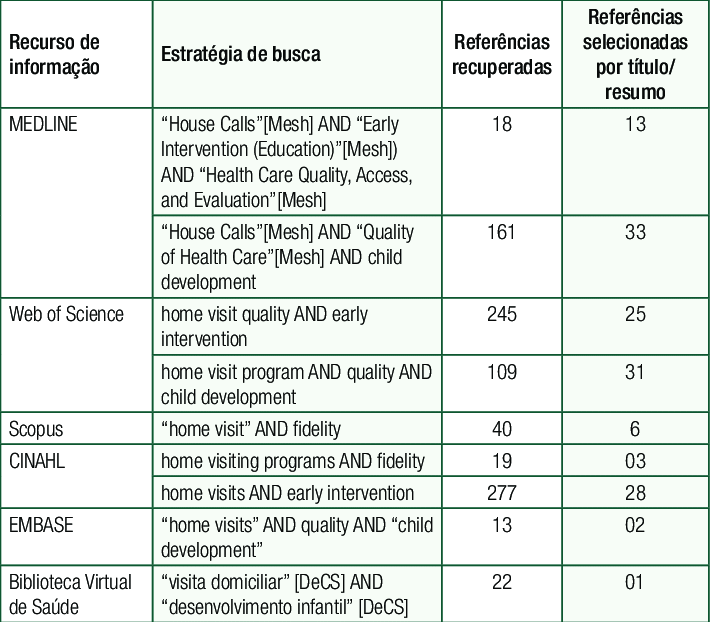      Fonte: Research Gate (2019)CURSOPERCENTUAL TCCsEnfermagem39%Engenharia Civil26%Marketing18%CursoCategoriaCategoriaTotalCursoArtigosTrabalhos completosTotalMedicina101525Enfermagem6410Engenharia Civil2810Engenharia de Produção8614Fisioterapia369Gastronomia415Total334073Área%Ciências Exatas30%Ciências da Saúde50%Ciências Sociais Aplicadas20%